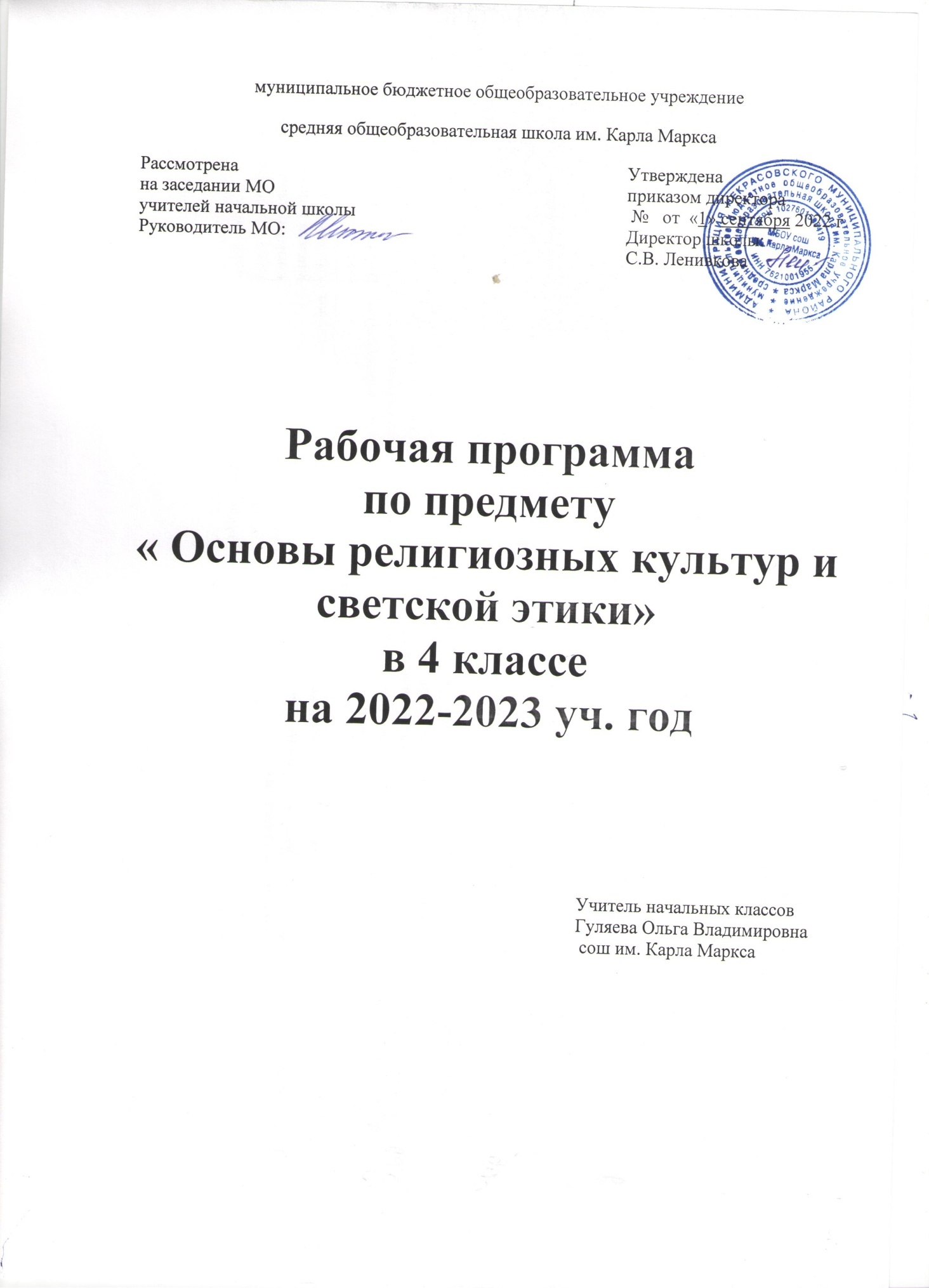 Основы светской этикиРабочая учебная программа по предмету « Основы религиозных культур и светской  этики». Модуль  « Основы светской этики» составленана основе Федерального государственного образовательного стандарта начального общего образования, концепции духовно-нравственного развития и воспитания личности гражданина России, на основании авторской программы А.Я. Данилюка. « Основы религиозных культур и светской этики». Программы общеобразовательных учреждений. 4-5 классы. ФГОС. М.: Просвещение, 2013Цели  курса:Формирование у младшего подростка мотиваций к осознанному нравственному поведению, основанному на знании и уважении культурных и религиозных традиций многонационального народа России, а также к диалогу с представителями других культур и мировоззрений.Воспитание, социально-педагогическая поддержка становления и развития высоконравственного, ответственного, инициативного и компетентного гражданина России.В связи с поставленной целью определяются задачи курса:знакомство учащихся с содержанием модуля «Основы светской этики»;развитие представлений младшего подростка о значении нравственных норм и ценностей для достойной жизни личности, семьи, общества;обобщение знаний, понятий и представлений о духовной культуре и морали, полученных учащимися в начальной школе, и формирование ценностно-смысловых мировоззренческих основ, обеспечивающих целостное восприятие отечественной истории и культуры при изучении гуманитарных предметов на ступени основной школы;развитие способностей младших школьников к общению в полиэтнической и многоконфессиональной среде на основе взаимного уважения и диалога во имя общественного мира и согласия.Место учебного предмета в учебном плане В соответствии с федеральным базисным учебным планом курс«Основы религиозных культур и светской этики»модуль «Светская этика»на изучение  в 4 классе отводится 1 час в неделю. Общий объем учебного времени составляет 34часа.Учебно-тематический планПояснительная запискаРабочая учебная программа по предмету « Основы религиозных культур и светской  этики». Модуль  « Основы светской этики» составленана основе Федерального государственного образовательного стандарта начального общего образования, концепции духовно-нравственного развития и воспитания личности гражданина России, на основании авторской программы А.Я. Данилюка. « Основы религиозных культур и светской этики». Программы общеобразовательных учреждений. 4-5 классы. ФГОС. М.: Просвещение, 2013Основой для данного курса является концепция «Духовно-нравственного воспитания». Данная программа реализует содержание одного из 6 модулей – модуль «Основы светской этики». В ходе реализации программы предполагается взаимопонимание с родителями школьников. Работа с родителями предусматривает установление контакта с семьей, выработку согласованных действий и единых требований.Цели  курса:Формирование у младшего подростка мотиваций к осознанному нравственному поведению, основанному на знании и уважении культурных и религиозных традиций многонационального народа России, а также к диалогу с представителями других культур и мировоззрений.Воспитание, социально-педагогическая поддержка становления и развития высоконравственного, ответственного, инициативного и компетентного гражданина России.В связи с поставленной целью определяются задачи курса:знакомство учащихся с содержанием модуля «Основы светской этики»;развитие представлений младшего подростка о значении нравственных норм и ценностей для достойной жизни личности, семьи, общества;обобщение знаний, понятий и представлений о духовной культуре и морали, полученных учащимися в начальной школе, и формирование ценностно-смысловых мировоззренческих основ, обеспечивающих целостное восприятие отечественной истории и культуры при изучении гуманитарных предметов на ступени основной школы;развитие способностей младших школьников к общению в полиэтнической и многоконфессиональной среде на основе взаимного уважения и диалога во имя общественного мира и согласия.Общая характеристика учебного предмета В  современном  мире  особое  значение  приобретают  духовно-нравственное  воспитание школьников,  развитие  у  детей  таких  качеств  как  толерантность  и  уважение  к  другим культурам,  готовность  и  способность  к  диалогу  и  сотрудничеству,  что  подразумевает овладение  знаниями  об  особенностях  национальных  культур,  культуроведческих  основах, социальных явлений и традиций. В этой связи актуальным становится включение в школьную программу курса  «Основы религиозных  культур  и  светской  этики»,  имеющего  комплексный  характер,  знакомящего школьников  с  основами  различных  мировоззрений  и  опирающегося  на  нравственные ценности, гуманизм и духовные традиции.Школьныйкурс «Основырелигиозныхкультури светскойэтики»адресован учащимся начальнойшколы, посколькуименновмладшемшкольном возрасте происходит социализация ребѐнка, отнеготребуется проявление личностнойпозиции,определяющейся принятымидуховно-нравственными ценностями.Духовно-нравственное воспитание младшихшкольниковтребует взаимопонимания исотрудничествас ихродителями. Работасродителями предусматриваетустановление контакта с семьѐй, выработкисогласованных действийи единыхтребований.В качествеосновногометодологическогопринципа реализациикурса выбран культурологическийподход,способствующийформированию первоначальныхпредставленийорелигиознойи светскойкультуре.В контексте внедряемогоучебногокурсакультура понимаеткак образжизни, обычаи,традициииверования, духовное и материальноебогатствонародов мира. Сущностьдуховно-нравственного воспитания младшегошкольника рассматривается какформирование иразвитиеотношенияшкольника клюдям, обществу,природе,Родине,к своемуи другим народам,к их истории,культуре,духовным традициям.В связисэтим,целесообразносчитать,чтокурс является, прежде всего, средством формирования ушкольниковполикультурнойкомпетентности, которая понимает как интегративное качестволичностиребѐнка, включающеесистемуполикультурныхзнаний,интересов,потребностей, мотивов,ценностей,качеств,опыта,социальныхнорм, правил поведения, необходимыхдля повседневнойжизниидеятельности в современномобществе,реализующееся вспособностивыстраиватьпозитивное взаимодействие с представителямиразныхкультур,национальностей, верований,социальныхгрупп.Преподавание знаний об основах религиозных культур и светской этики призвано  сыграть важную роль не только в расширении образовательного кругозора учащегося, но и в воспитательном процессе формирования порядочного, честного, достойного гражданина, соблюдающего Конституцию и законы Российской Федерации, уважающего  ее культурные традиции, готового к межкультурному и межконфессиональному диалогу  во имя социального сплочения.Место учебного предмета в учебном планеВ соответствиисфедеральным базисным учебнымпланомкурс«Основы религиозныхкультури светскойэтики»модуль «Светская этика»изучаетсяв4классе по1 часувнеделю. Общийобъем учебноговременисоставляет 34часа.Учебно-тематический планЦенностные ориентиры содержания учебного предметаЧеловекодновременнои субъект иобъект всехобщественныхотношений. Курс светской этики–этопроцесс усвоения учащимися образцов поведения, ценностей,необходимых  для  его  успешногоповедения  вобществе.Этикаохватываетвсе процессы  приобщения к культуре,обученияи воспитания, с помощью которыхчеловек приобретает социальную природуи способностьучаствоватьвсоциальнойжизни. Окружениеучащегося:его семья, соседи,сверстникивдетскихзаведениях,школе,средствамассовойинформациии т.д.принимаютнепосредственное участие вформировании нравственногоповеденияребенка.Черезэтот предмет,егопринятиеипонимание определенныхнорм поведения приведетвконечном итогек социализацииребенка вобществе.В последние годынаше обществостремительноменяется, меняется имодель поведения, и ценностныеориентиры. Номеняетсяне тольконашеобщество, меняется весьмир.Задача школыпомочьребенкуориентироваться в обществе,чтопоможетемувдальнейшейжизни. Подрастающее поколение формируется всложных социальныхусловиях, характеризующихсяреформированием общества, сменойценностныхориентиров,резкойдифференциациейдоходов, высокой занятостью илибезработицейродителей учащихся.Отсюда, повышается актуальностьцеленаправленногонравственного воспитания вобразовательномпроцессе. На школуложитсяответственность найти адекватныесовременным условиям способыорганизации воспитательнойработы. Вданном курсе важным представляется показать младшим школьникам такие общечеловеческие ценности как:доброта, уважение к человеку,терпимость, доброжелательность.Младшийвозраст–это началоосознанноговосприятия мира,когда закладываются критериидобра и зла, порядочностии лживость,смелостии трусости. У младшихшкольниковинтенсивноразвиваются моральные чувства –товарищество, ответственность за класс, негодование причьей–то несправедливости.Одновременносэтими истинамипередучащимися начальнойшколынеобходимораскрыватьсущность такихморальных ценностей,как любовьк Родине,героизм,стойкость,честь,независимость. Ученик младшихклассовещѐ толькоучится соотноситьимеющиеся унего представления с жизнью,с реальнымипоступками,с конкретным поведением.Важную роль вформированиинравственнойкультурыдетей играет учебная деятельность.Большие возможностинравственного воспитания заложенывсодержаниипроизведений,изучаемыхна уроках эстетическоговоспитания. Здесьученикиимеют возможностьдля самовыражения нравственныхсуждений,для отстаивания своих взглядови позиций.Врамкахкурса младшиешкольникипознаютприродумира, межличностныхотношений,окружающей среды;открывают себя вэтом мире инаходят своѐместо внѐм.Задачиданногокурса  могут реализовываться черезосуществлениевоспитательноговоздействия, как этическиебеседы,конкурсы,турнирывежливости. Коллективное сотворчество ставитребѐнка переднеобходимостью общаться с другими детьми,прислушиваться к ихмнению впроцессе творчества.Планируемые результаты освоения курса «Основы светской этики»Личностные УУД:формирование основ российский гражданской идентичности, чувства гордости за свою Родину, российский народ и историю России;формирование семейных ценностей;становление гуманистических и демократических ценностных ориентаций;формирование целостного, социально ориентированного взгляда на мир в его органичном единстве и разнообразии природы, народов, культур и религий;развитие этических чувств, доброжелательности и эмоционально – нравственной отзывчивости, понимания и сопереживания чувствам других людей.развитие навыков сотрудничестваПредметные результатыготовность к нравственному самосовершенствованию, духовному саморазвитию;понимание значения нравственности в жизни человека и общества;формирование первоначальных представлений о народных традициях, их роли в культуре истории и современности России;формирование первоначальных представлений об исторической роли этики в Российской культуре;становление внутренней установки личности поступать согласно своей совести, воспитание нравственности, основанной на свободе совести и вероисповедания, духовных традициях народов России;осознание ценности человеческой жизни.Предметные результаты освоения АООП НОО с учетом специфики содержания предметных областей включают освоенные обучающимися знания и умения, специфичные для каждой предметной области, готовность их применения.С учетом индивидуальных возможностей и особых образовательных потребностей обучающихся с ЗПР предметные результаты должны отражать:знакомство с основными нормами светской и религиозной морали, понимание их значения в выстраивании конструктивных отношений в семье и обществе;понимание значения нравственности, веры и религии в жизни человека и общества;формирование первоначальных представлений о светской этике, о традиционных религиях, их роли в культуре, истории и современности России;осознание ценности человеческой жизни.Метапредметные результатыосвоение начальных форм познавательной и личностной рефлексии;готовность слушать собеседника и вести диалог; готовность признавать возможность существования различных точек зрения на оценку событий;овладение начальными сведениями о сущности и особенностях объектов, процессов и явлений действительности (природных, социальных, культурных) в соответствии с содержанием конкретного учебного предмета;умение осуществлять информационный поиск.Модификация способов предъявления и выполнения заданий:предъявление инструкций, указаний, как в устной, так и в письменной форме;неоднократное повторение инструкции, указания индивидуально;объяснение материала, способа выполнения задания в малой группе;выявление понимания учащимся инструкции, задания («Повтори, что надо сделать», «Повтори, что я сказала», «Повтори, что сказал Ваня»);поэтапное разъяснение заданий;поэтапное (пооперационное) выполнение задания;демонстрация образца выполнения задания с одновременным участием в этом процессе обучающегося;выполнение задания в парах: обычный ученик – ученик с ОВЗ;выполнение задания в малой группе, где ученик с ОВЗ выполняет посильную (для него) часть общего задания;индивидуальное выполнение задания, имеющего коррекционную направленность.Содержание учебного модуля «Основы светской этики)Россия - наша Родина. Культура и мораль. Этика и её значение в жизни человека. Праздники как одна из форм исторической памяти. Образцы нравственности в культурах разных народов. Государство и мораль гражданина. Образцы нравственности в культуре Отечества. Трудовая мораль. Нравственные традиции предпринимательства. Что значит быть нравственным в наше время? Высшие нравственные ценности, идеалы, принципы  морали. Методика создания морального кодекса в школе. Нормы морали. Этикет. Образование как нравственная норма. Методы нравственного самосовершенствования.Любовь и уважение к Отечеству. Патриотизм многонационального многоконфессионального народа России.Блок 1.Введение.Духовныеценностиинравственныеидеалывжизни человека иобщества (1 час)Блок 2. Основысветскойэтики. (28часов)Блок 4.Духовные традициимногонациональногонарода России(5часов)Блоки1и4посвященыпатриотическимценностяминравственномусмыслу межкультурногои межконфессиональногодиалога как фактора общественногосогласия.Урокиврамкахэтихблоковпроводятся для всего класса вместе. Пожеланию учителя возможнотакжепроведение совместных завершающихуроковвблоке2,связанныхспрезентациями творческих проектовучащихся.Блок 4– итоговый,обобщающийиоценочный. Предусматривает подготовку ипрезентацию творческихпроектовнаосновеизученногоматериала. Проектымогут быть как индивидуальными, так и коллективнымКалендарно – тематическое  планирование 4 классМатериально – техническое обеспечение образовательного процессаПечатные пособияАвторская программа А.Я. Данилюка. Основы религиозных культур и светской этики. Программы общеобразовательных учреждений. 4-5 классы. ФГОС.М.: Просвещение, 2013.Комплексная программа учебного курса «Основы религиозных культур и светской этики». А.В. Кураев, Д.И. Латышина., М.Ф. Муртазин и др.  Просвещение, 2011.	Основы духовно-нравственной культуры народов России. Основы религиозных культур и светской этики.Основы светской этики. 4 – 5  классы.М.: Просвещение, 2012.4. Концепции духовно-нравственного развития и воспитания личности гражданина России. А.Я.Данилюк, А.М.Кондаков, В.А.Тишков. М.: Просвещение, 2010 г.5. Электронное приложение к курсу «Основы религиозных культур и светской этики» М. «Просвещение». 2014г.6. Основы религиозных культур и светской этики. Книга для родителей/ Данилюк А.Я.  М.: Просвещение, 2012.7. Дополнительные мультимедийные (цифровые) образовательные ресурсы, интернет–ресурсы, аудиозаписи, видеофильмы, мультимедийные презентации, тематически связанные с содержанием курса.8. Энциклопедическая и справочная литература.Материально-технические средства обученияКомпьютерная техника, экспозиционный экран, аудиторная доска с магнитной поверхностью и набором№Наименование разделовВсего часов1Введение. Духовные ценности и нравственные идеалы в жизни человека и общества 12Основы  светской этики.283Духовные традиции многонационального народа России5Итого 34№Наименование разделовВсего часов1Введение. Духовные ценности и нравственные идеалы в жизни человека и общества 12Основы  светской этики.283Духовные традиции многонационального народа России5Итого 34№ п/пТема урокаТип урокаОсновные виды учебной деятельности№ п/пТема урокаТип урокаОсновные виды учебной деятельностиВведение. Духовные ценности и нравственные идеалы в жизни человека и общества (1 час)Введение. Духовные ценности и нравственные идеалы в жизни человека и общества (1 час)Введение. Духовные ценности и нравственные идеалы в жизни человека и общества (1 час)Введение. Духовные ценности и нравственные идеалы в жизни человека и общества (1 час)Введение. Духовные ценности и нравственные идеалы в жизни человека и общества (1 час)Введение. Духовные ценности и нравственные идеалы в жизни человека и общества (1 час)1Россия – наша РодинаУрок введения в новую темуУстные ответы на вопросы, пересказ фрагментов текста с обозначением ключевых понятий, поиск необходимой информации; устные характеристики героев РОССИИ.Основы  светской этики (28 часов)Основы  светской этики (28 часов)Основы  светской этики (28 часов)Основы  светской этики (28 часов)Основы  светской этики (28 часов)Основы  светской этики (28 часов)2Что такое светская этика?Урок изучения нового материалаОбсуждение, ответы на вопросы, выборочный пересказ текста, поиск информации3Мораль и культураУрок изучения нового материалаУстные ответы на вопросы, чтение и пересказ фрагментов статьи, обсуждение, развернутые ответы,4Особенности морали.Комбинированный урок Устные ответы на вопросы, чтение и пересказ фрагментов статьи, словарная работа, обсуждение.5Добро и зло.Урок изучения нового материалаОбсуждение, ответы на вопросы,  выборочный пересказ текста, словарная работа,6Добро и зло.Комбинированный урокОбсуждение, как бы ты сам определил, что такое добро, а что такое зло, ответы на вопросы,  выборочный пересказ текста, словарная работа,7Добродетель и порокУрок изучения нового материалаЧтение статьи с подчёркиванием важных мест ,выборочный пересказ, устные ответы детей на вопросы учителяСамостоятельная работа учащихся. Задание: найти в тексте пособия слова с противоположными значениями, выписать две-три пары.  8Добродетель и порокКомбинированный урокУстные ответы на вопросы, пересказ фрагментов текста с обозначением ключевых  понятий Самостоятельная работа учащихся. Задание: найти в тексте пособия слова с противоположными значениями, выписать две-три пары.  9Свобода и моральный выбор человекаУрок изучения нового материалаПрослушивание и обсуждение рассказов учащихся. (д.з.)Словарный диктант по содержанию 3 – 8 уроков.Чтение статьи, выборочный пересказ текста. Ответы на вопросы и выполнение заданий из пособия для учащихся.10Свобода и ответственностьКомбинированный урокЧтение статьи  сВыборочным пересказом текста Самостоятельная работа учащихся. Задание: выписать из текста пособия для учащихся, что входит в  отношения ответственности. Обсуждение результатов самостоятельной работы.11Моральный долгУрок изучения нового материалаУстные ответы детей на вопросы учителя, составление предложений со словом долг, групповая работа: составление рассказа, в котором есть слово долг. Работа со словарём. Чтение статьи с последующим обсуждением.12СправедливостьУрок изучения нового материалаЧтение статьи с составлением плана, нахождение главной мысли, устные ответы на вопросы учителя, обсуждение по группам сказок (можно ли финал сказки назвать справедливым?)13Альтруизм и эгоизмУрок изучения нового материалаОбсуждение: как вы думаете, что означают слова альтруизм и эгоизм? Какое из этих слов вам знакомо, а какое нет? Как вы думаете, это слова близкие по значению или противоположные?Работа с толковым словарем. Чтение статьи из пособия для учащихся.Самостоятельная работа учащихся. 14ДружбаКомбинированный урокИнсценирование сказки на выбор. Словарная работа. Составление плана творческой работы – рассказа о своем друге. 15Что значит бытьморальнымКомбинированный урокСловарный диктант по материалам 9-15 уроков. Творческая работа учащихся. Задание: Письменно продолжите предложение: «Быть моральным – это значит…». Поделитесь результатами с соседом по парте. Обсудите в парах, как вы понимаете, что значит быть моральным. Подготовка к сочинению на одну из тем: «Россия – наша Родина», « Что такое добро и зло», «Человеческие добродетели и пороки», «Кто такой добродетельный человек», «Дружба в моей жизни», «Свобода и мораль». 16Подготовка творческих проектов.Урок систематизации новых знанийТворческая самостоятельная работа учащихся на выбранную тему. Подготовка к обсуждению, редактированию с родителями, подбору иллюстративного материала.17Презентация творческих работУрок-проектВыступления учащихся, презентация творческих работ и их обсуждение. Взаимооценивание.18Род и семья-исток нравственных отношенийв истории человечестваУрок изучения нового материалаУстные ответы на вопросы, пересказ фрагментов текста с обозначением ключевых понятий, поиск необходимой информации.19Нравственный поступокУрок изучения нового материалаУстные ответы на вопросы; обсуждение самостоятельной работы; поиск ответа на вопрос20Золотое правило нравственностиУрок изучения нового материалаОбсуждение, ответы на вопросы, выборочный пересказ текста, поиск информации.21Стыд, вина и извинение.Урок изучения нового материалаРабота с понятиями стыд, вина, извинениеОбсуждение, ответы на вопросы, выборочный пересказ текста, закрепление основных понятий22Честь и достоинствоУрок изучения нового материалаОбсуждение; словарный диктант с элементами игры; сопоставление значения слова кодекс  в юриспруденции и этике; закрепление основных понятий.23Совесть.Урок изучения нового материалаОбсуждение, ответы на вопросы,  выборочный пересказ текста, словарная работа.24Богатырь и рыцарь как нравственные идеалы.Комбинированный урокОбсуждение, ответы на вопросы, выборочное  чтение текста, поиск информации.25Джентльмен и леди.Комбинированный урокЧтение статьи с подчёркиванием важных мест, Обсуждение, ответы на вопросы,  выборочный пересказ текста, словарная работа.26Образцы нравственности в культуре Отечества.Комбинированный урокОбсуждение, ответы на вопросы, выборочное  чтение текста, поиск информации27 Образцы нравственности в культуре Отечества.Комбинированный урокОбсуждение, ответы на вопросы, выборочное  чтение текста, поиск информации28ЭтикетУрок изучения нового материалаРабота с понятием этикет, обсуждение, выборочное чтение, словарная работа29ЭтикетКомбинированный урокРабота с понятием этикет, обсуждение, выборочное чтение, словарная работа.Духовные традиции многонационального народа России (5 часов)Духовные традиции многонационального народа России (5 часов)Духовные традиции многонационального народа России (5 часов)Духовные традиции многонационального народа России (5 часов)Духовные традиции многонационального народа России (5 часов)Духовные традиции многонационального народа России (5 часов)30Семейные праздники.Комбинированный урокОбсуждение, ответы на вопросы, выборочное  чтение текста, поиск информации31 Жизнь человека- высшая нравственная ценностьКомбинированный урокУстные ответы на вопросы; обсуждение результатов выполнения дом.задания, выборочное чтение, словарная работа.31 Любовь и уважение к ОтечествуКомбинированный урокУстные ответы на вопросы; обсуждение результатов выполнения дом.задания, выборочное чтение, словарная работа32Подготовка творческих проектов.Урок систематизации новых знанийОбсуждение, выбор темы, распределение обязанностей в группе по работе над проектом32Презентация творческих работУрок-проектВыступления учащихся, презентации творческих работ и их обсуждение. Взаимооценивание.